ПриложениеМинистерство образования и науки Российской ФедерацииМуромский институт (филиал)федерального государственного бюджетного образовательного учреждениявысшего образования«Владимирский государственный университетимени Александра Григорьевича и Николая Григорьевича Столетовых»Кафедра МенеджментаУтверждаю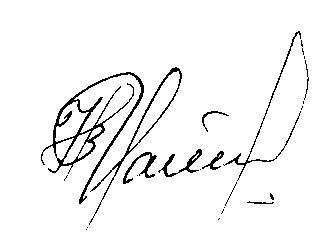 Заведующий кафедрой Менеджмента«   25  »             05                         2016 Основание:решение кафедры Менеджментаот «   25  »             05                         2016 Фонд оценочных средствдля текущего контроля и промежуточной аттестациипри изучении учебной дисциплиныЭтика бизнесанаименование дисциплины38.03.06 Торговое делокод и наименование направления подготовкиПрофиль  "Коммерция"наименование профиля подготовкибакалавр уровень высшего образованияМуром, 2016Паспорт фонда оценочных средствФонд оценочных средств (ФОС) для текущего контроля успеваемости и промежуточной аттестации по дисциплине «Этика бизнеса» разработан в соответствии с рабочей программой, входящей в ОПОП направления подготовки 38.03.06 Торговое дело.Комплект оценочных средств по дисциплине «Этика бизнеса» предназначен для аттестации обучающихся на соответствие их персональных достижений поэтапным требованиям образовательной программы, в том числе рабочей программы дисциплины «Этика бизнеса», для оценивания результатов обучения: знаний, умений, владений и уровня приобретенных компетенций.Комплект оценочных средств по дисциплине «Этика бизнеса» включает:1. Оценочные средства для проведения текущего контроля успеваемости:Комплект заданий репродуктивного уровня, позволяющих оценивать и диагностировать знание фактического материала и умение правильно использовать специальные термины и понятия, распознавание объектов изучения в рамках определенного раздела дисциплины;- тесты как система стандартизированных знаний, позволяющая провести процедуру измерения уровня знаний и умений обучающихся.2. Оценочные средства для проведения промежуточной аттестации в форме:Итогового теста для проведения зачета, включающего 15 заданий, в том числе: 8 заданий блока "знать", 4 задания блока "уметь" и 3 задания блока "владеть".Перечень компетенций, формируемых в процессе изучения дисциплины «Этика бизнеса» при освоении образовательной программы по направлению подготовки 38.03.06 Торговое дело: В результате освоения дисциплины «Этика бизнеса» формируется компетенция ОК-4: способность работать в команде, толерантно воспринимая социальные, этнические, конфессиональные и культурные различия; формируется компетенция ПК-6: способность выбирать деловых партнеров, проводить с ними деловые переговоры, заключать договора и контролировать их выполнение; формируется компетенция ПК-8: готовность обеспечивать необходимый уровень качества торгового обслуживания. Показатели, критерии и шкала оценивания компетенций текущего контроля знаний по учебной дисциплине «Этика бизнеса»Текущий контроль знаний, согласно положению о проведении текущего контроля успеваемости и промежуточной аттестации обучающихся (далее Положение) в рамках изучения дисциплины «Этика бизнеса» предполагает тестирование.Регламент проведения и оценивание тестирования студентовВ целях закрепления практического материала и углубления теоретических знаний по разделам дисциплины «Этика бизнеса» предполагается выполнение тестирования студентов, что позволяет углубить процесс познания, раскрыть понимание прикладной значимости осваиваемой дисциплины.Регламент проведения мероприятияКритерии оценки тестирования студентовОценочные средства для текущего контроля знаний по учебной дисциплине «Этика бизнеса»Рейтинг-контроль 11. «Вы — подход» в начале деловой беседы используется для того, чтобы ...а) лучше понять собеседникаб) привлечь вниманиев)поставить нерешенные вопросы2. «Европейский стандарт» разговора по телефону равен ____________________ минутам. а) 3б) 30в) 103. «Разбудите слушателя», «заинтересуйте его», «покажите, что факты понятны» — это правила ... а) привлечения внимания слушателейб)воздействия на партнеровв) прямого подхода4. «Спорщик», «позитивист», «всезнайка», «словоохотливый», «застенчивый», «негативист», «не проявляющий интереса», «крупная шишка», «расспрашивающий» — это ____________________ участников обсуждения. а) типы б) функциив) модели5. Акцент в подтверждающих вопросах делают на:а) том, что связывает партнеров б) терпимостьв) действия6. Альтернативные вопросы предоставляют не более ____________________ вариантов выбора. а) 3б) 10в) 67. В деловой этике недопустимость вмешательства в дела конкурентов, ущемление их интересов базируется на такой общечеловеческой ценности как: а) свобода б) правомерность8. В деловой этике осознание невозможности немедленного преодоления слабости партнера, его недостатков — это проявление принципа ... а) терпимостиб)справедливостив) тактичности и деликатности9. В деловой этике осознание ценности личности своего партнера или подчиненного, умение придерживаться в общении с ним этических норм предполагает наличие: а) тактичности и деликатности б)терпимостив)справедливости10. В деловой этике преобладание оценки деятельности подчиненных, а не их личностных качеств, признание индивидуальности партнеров по общению, открытость для критики, самокритичность — это проявление принципа ... а) Справедливостиб)терпимостив) тактичности и деликатности11. В зависимости от полноты фиксации хода совещания выделяют протокол:а) краткий и полный б) краткий и общийв) краткий, полный, общий12. В конце деловых переговоров перед партнером следует: а) поставить нерешенные вопросы б)создать атмосферу взаимопониманияв)согласовать правила работы13. В начале делового совещания необходимо сразу: а) согласовать правила работыб)поставить нерешенные вопросыв)создать атмосферу взаимопонимания14. Важнейшее правило гласит: все абстрактное при публичном выступлении следует представлять наглядно, с помощью а) метких примеров, сравнений, подробностей б) методовв) действий15. Ваши идеи согласуются с идеями других, учитывается мнение всех участников совещания — такое ведение совещания предполагает: а) дипломатический стиль б) авторитарный стиль16. Вербальное общение осуществляется при помощи а) слов б) взглядав) действия17. Взаимное общение работников, совместный поиск, контроль и координирование, поддержание деловых контактов, стимулирование — это ____________________ деловой беседы. а) функции б) видыв) типы18. Взять в свои руки управление ходом переговоров позволяют вопросы а) направляющие б)переломныев) истинные19. Видение себя глазами партнера по общению — это: а) рефлексия б) визуальный контактв) открытость20. Визуальный контакт осуществляется при помощи а) взгляда б) словв) действия21. Внутреннее отношение собеседников к партнеру и деловой беседе создается: а) первыми двумя — тремя предложениями б) действиямив)совокупностью принципов поведения людей22. Во время публичного выступления интерес слушателей должен: а) расти б) снижатьсяв) не изменяться23. Во многих случаях, имидж — это результат умелой ориентации в конкретной ситуации, а именно правильного выбора своей ... а) модели поведения б) техники управления24. Вопросы для обдумывания позволяют: а) создать атмосферу взаимопонимания б) создать напряженную атмосферу25. Вопросы для ориентации задаются для а) выяснения сменилась ли точка зрения партнера б) установления контактав)скорейшего положительного завершения переговоров26. Вопросы, которые удерживают беседу в строго установленном направлении или же поднимают целый комплекс новых проблем, это вопросы ... а) переломные б)направляющиев) истинные 27. Встречные вопросы направлены на ____________________ разговора. а) сужение б) выяснениев) завершение28. Вступление, изложение, доказательство и заключение — это четыре основных ... а) части выступления б) задачив) функции29. Выбор доводов при доказательстве тезиса определяется: а) задачами спора б) функциямив) прямым подходом30. Выбор стиля руководства зависит от: а) ситуации и целей совещанияб) желания руководителяРейтинг-контроль 21.Выяснить, каковы факты и как их оценивают присутствующие, должен: а) ведущий совещания б) аудитория2. Главным психологическим фактором публичного выступления является: а) оратор б) аудиторияв) «артист»3. Главными требованиями к телефонному общению являются: а) краткость и содержательность б) длительность и содержательность4. Деловая этика представляет собой ...а) совокупность принципов поведения людей б)заражение, внушение, убеждение и подражаниев)изучение собеседника по его жестам5. Деловые люди должны уметь пользоваться риторическим инструментарием, т.е. обладать набором коммуникационных а) эффектов б) принциповв) методов6. Для кратковременных деловых контактов используется метод а) прямого подхода б) воздействия на партнеровв) «зацепки»7. Для людей, занятых дружеской непринужденной беседой, характерно расположениеза столом а) угловое б) позиция делового взаимодействия.в) конкурирующе-оборонительная позиция.8. Для успешного публичного выступления необходима) контакт со слушателями б) воздействие на слушателейв) принцип краткости9. Если спор осуществляется между двумя лицами, тогда это спор ... а) одиночный простой б) одиночный сложный10. Жесты «раскрытые руки», «расстёгивание пиджака» относятся к жестам а) открытостиб) замкнутости 11. За счет невербальных средств общения осуществляется коммуникаций а) от 60 до 80% б) от 5 до 16%в) от 30 до 40%12. Заключающие вопросы направлены на:а) скорейшее положительное завершение переговоров б) понимание собеседникав) установления контакта13. Заражение, внушение, убеждение и подражание — это способы ...а) воздействия на партнеров б) невербального общенияв) прямого действия14. Знание языка мимики и жестов позволяет: а) правильно понять собеседника б) привлекать внимание к темев) выбрать модель поведения15. Из критериев, к любой переговорной стратегии относятся: а) быть эффективнымиб) портить отношения между сторонами в) приводить к разумному соглашению 16. Из понятий, к началу деловой беседы относятся: а) привлечение внимания к теме б) создание неблагоприятной атмосферы в) установление контакта17. Из понятий, к невербальному общению относятся: а) визуальное общение б) кинесикав) просодоика18. Изучение собеседника по его жестам, мимике и позам относится к областиа) кинесикиб)такесикав)проксемика19. Информация, которую мы предоставляем другим и которая содержит нашу реакцию на их поведение, — это: а) обратная связь б) возвратная связьв) прямая связь20. К решениям руководителя управленческая этика предъявляет основное требование — их: а) нравственную обоснованностьб) достоверность21. Коммуникативная сторона общения — это:а) обмен информацией между людьми б)этап деловой беседыв) управленческая деятельность22. Коммуникативная, интерактивная и перцептивная — это взаимосвязанные стороны, которые характеризуют ____________________ общения. а) структуру б)обратную связьв) этику23. Конфликтная ситуация — это: а) основа конфликта б) структурав) этап деловой беседы24. Кратко изложить ситуацию или проблему, увязав ее с содержанием беседы, позволяет: а) метод «зацепки» б)метод прямого подходав) метод воздействия на партнеров25. Менторский, одухотворяющий, конфронтационный, информационный — это: а) виды коммуникационного общения б) модели поведенияв) стили проведения совещаний26. Мимика выражает: а) эмоции человека б) поступки человекав) характер человека27. Многоплановый процесс установления и развития контактов между людьми — это процесс ... а) общения б) обратной связив)кинесики28. Модели поведения, являющиеся предметом специального изучения, — это модели ... а) этикетные и стратегические б) поддерживающая и коллегиальная29. Мысль, для обоснования истинности или ложности которой выстраивается доказательство, называется: а) тезисом доказательства б) причинойв) фактом30. На закрытые вопросы ожидается: а) ответ «да — нет» б) ответ «кто? что?»в) ответ «сколько? почему?»Рейтинг-контроль 31.На каждую минуту публичного выступления приходится минут подготовки а) 20-25 б) 60-120в) 5-102. Подчиненный вам работник, талантливый специалист творческого типа, в возрасте, обладает статусом и личностными достижениями, пользуется большой популярностью у деловых партнеров, решает любые проблемы и великолепно взаимодействует. Вместе с тем, у вас не сложились отношения с этим работником. Он не воспринимает вас как руководителя, ведет себя достаточно самоуверенно и амбициозно. В его работе вы нашли некоторые недочеты и решили высказать ему критические замечания, однако ваш предыдущий опыт свидетельствует о его негативной реакции на критику: он становится раздражительным и настороженным. Как вести себя? Проанализируйте ситуацию, разработайте механизм критики, выберите наиболее конструктивные приемы.3. Определить, что собеседник говорит неправду, позволяет: а) мимика и жесты б) слова4. Организация взаимодействия между индивидами заключается в:а) интерактивной стороне общения б)обмене информацией между людьмив)создание атмосферы взаимопонимания5. Ориентация на совершенствование отношений в трудовом коллективе, на развитие коллективных форм организации и стимулирование труда — это основные направления ... а) управленческой деятельностиб) исполнительной деятельностив) стратегической деятельности6. Вслед за кратким выговором вы сказали работнику несколько приятных слов. Наблюдая за партнером вы заметили, что его лицо, поначалу несколько напряженное, быстро повеселело. К тому же он начал как всегда шутить и балагурить, рассказал пару свежих анекдотов и историю, которая сегодня произошла у него дома. В конце разговора вы поняли, что критика, с которой вы начали разговор, не только не была воспринята, но и как бы забыта. Вероятно, он услышал только приятную часть разговора. Что вы предпримете? Проанализируйте ситуацию, разработайте механизм критики, выберите наиболее конструктивные приемы.	7. Основная форма делового общения — это: а) деловая беседа б) конфликтв) беседа в неформальной обстановке8. Всякий раз, когда вы ведете серьезный разговор с одной из ваших подчиненных, критикуете ее работу и спрашиваете, почему она так поступает, она отделывается молчанием. Вам это неприятно, вы не знаете толком, с чем связано ее молчание, воспринимает она критику или нет, вы расстраиваетесь и злитесь. Что можно предпринять, чтобы изменить ситуацию? Проанализируйте ситуацию, разработайте механизм критики, выберите наиболее конструктивные приемы.9. Основные нравственные требования к управленческой деятельности и личности руководителя сформулированы в: а) моральных кодексах б) этических кодексах10. Основным средством согласованного принятия решений в процессе общения заинтересованных сторон является(-ются): а) деловые переговоры б) совещание11. Вы критикуете одну свою служащую, она реагирует очень эмоционально. Вам приходится каждый раз свертывать беседу и не доводить разговор до конца. Вот и сейчас, после ваших замечаний, она расплакалась. Как добиться того, чтобы довести до нее свои соображения? Проанализируйте ситуацию, разработайте механизм критики, выберите наиболее конструктивные приемы.12. Отражение фактического состояния рассматриваемого вопроса на предприятии на день и час совещания отражает: а) протокол результатов совещания б) отчет деятельностив) отчет результатов совещанияОбщее распределение баллов текущего контроля по видам учебных работ для студентов (в соответствии с Положением)Показатели, критерии и шкала оценивания компетенций промежуточной аттестации знаний по учебной дисциплине «Этика бизнеса»На основе типовых заданий программным комплексом информационно-образовательного портала МИ ВлГУ формируются в автоматическом режиме тестовые задания для студентов. Программный комплекс формирует индивидуальные задания для каждого зарегистрированного в системе студента и устанавливает время прохождения тестирования. Результатом тестирования является количество набранных баллов. За правильное выполнение каждого тестового задания блока "знать" студент получает по 2 балла, за правильное выполнение каждого задания блока "уметь" - по 3 балла, за правильное выполнение каждого тестового задания блока "владеть" -  по 4 балла. Оценочные средства для промежуточной аттестации по учебной дисциплине «Этика бизнеса»ОК-4: способность работать в команде, толерантно воспринимая социальные, этнические, конфессиональные и культурные различияУметь: работать в команде, толерантно воспринимая социальные, этнические, конфессиональные и культурные различия1. Подчиненный вам работник, талантливый специалист творческого типа, в возрасте, обладает статусом и личностными достижениями, пользуется большой популярностью у деловых партнеров, решает любые проблемы и великолепно взаимодействует. Вместе с тем, у вас не сложились отношения с этим работником. Он не воспринимает вас как руководителя, ведет себя достаточно самоуверенно и амбициозно. В его работе вы нашли некоторые недочеты и решили высказать ему критические замечания, однако ваш предыдущий опыт свидетельствует о его негативной реакции на критику: он становится раздражительным и настороженным. Как вести себя? Проанализируйте ситуацию, разработайте механизм критики, выберите наиболее конструктивные приемы.2. Ваши идеи согласуются с идеями других, учитывается мнение всех участников совещания — такое ведение совещания предполагает: а) дипломатический стиль б) авторитарный стиль3. Организация взаимодействия между индивидами заключается в:а) интерактивной стороне общения б)обмене информацией между людьмив)создание атмосферы взаимопонимания4. Деловые люди должны уметь пользоваться риторическим инструментарием, т.е. обладать набором коммуникационных а) эффектов б) принциповв) методовПК-6: способность выбирать деловых партнеров, проводить с ними деловые переговоры, заключать договора и контролировать их выполнениеЗнать: основы делового общения, принципы и методы организации деловых коммуникаций1. Главными требованиями к телефонному общению являются: а) краткость и содержательность б) длительность и содержательность2. Деловая этика представляет собой ...а) совокупность принципов поведения людей б)заражение, внушение, убеждение и подражаниев)изучение собеседника по его жестам3. Деловые люди должны уметь пользоваться риторическим инструментарием, т.е. обладать набором коммуникационных а) эффектов б) принциповв) методов4. Для кратковременных деловых контактов используется метод а) прямого подхода б) воздействия на партнеровв) «зацепки»5. Для людей, занятых дружеской непринужденной беседой, характерно расположениеза столом а) угловое б) позиция делового взаимодействия.в) конкурирующе-оборонительная позиция.6. Изучение собеседника по его жестам, мимике и позам относится к областиа) кинесикиб)такесикав)проксемика7. Коммуникативная сторона общения — это:а) обмен информацией между людьми б)этап деловой беседыв) управленческая деятельность8. Кратко изложить ситуацию или проблему, увязав ее с содержанием беседы, позволяет: а) метод «зацепки» б)метод прямого подходав) метод воздействия на партнеровВладеть: способностью выбирать деловых партнеров, проводить с ними деловые переговоры, заключать договора и контролировать их выполнение1. В деловой этике осознание ценности личности своего партнера или подчиненного, умение придерживаться в общении с ним этических норм предполагает наличие: а) тактичности и деликатности б)терпимостив)справедливости2. Из понятий, к началу деловой беседы относятся: а) привлечение внимания к теме б) создание неблагоприятной атмосферы в) установление контакта3. Для кратковременных деловых контактов используется метод а) прямого подхода б) воздействия на партнеровв) «зацепки»ПК-8: готовность обеспечивать необходимый уровень качества торгового обслуживанияВладеть: готовностью обеспечивать необходимый уровень качества торгового обслуживания 1. Подчиненный вам работник, талантливый специалист творческого типа, в возрасте, обладает статусом и личностными достижениями, пользуется большой популярностью у деловых партнеров, решает любые проблемы и великолепно взаимодействует. Вместе с тем, у вас не сложились отношения с этим работником. Он не воспринимает вас как руководителя, ведет себя достаточно самоуверенно и амбициозно. В его работе вы нашли некоторые недочеты и решили высказать ему критические замечания, однако ваш предыдущий опыт свидетельствует о его негативной реакции на критику: он становится раздражительным и настороженным. Как вести себя? Проанализируйте ситуацию, разработайте механизм критики, выберите наиболее конструктивные приемы.2. Всякий раз, когда вы ведете серьезный разговор с одной из ваших подчиненных, критикуете ее работу и спрашиваете, почему она так поступает, она отделывается молчанием. Вам это неприятно, вы не знаете толком, с чем связано ее молчание, воспринимает она критику или нет, вы расстраиваетесь и злитесь. Что можно предпринять, чтобы изменить ситуацию? Проанализируйте ситуацию, разработайте механизм критики, выберите наиболее конструктивные приемы.3. Вслед за кратким выговором вы сказали работнику несколько приятных слов. Наблюдая за партнером вы заметили, что его лицо, поначалу несколько напряженное, быстро повеселело. К тому же он начал как всегда шутить и балагурить, рассказал пару свежих анекдотов и историю, которая сегодня произошла у него дома. В конце разговора вы поняли, что критика, с которой вы начали разговор, не только не была воспринята, но и как бы забыта. Вероятно, он услышал только приятную часть разговора. Что вы предпримете? Проанализируйте ситуацию, разработайте механизм критики, выберите наиболее конструктивные приемы.Максимальная сумма баллов, набираемая студентом по дисциплине «Этика бизнеса» равна 100.___________Чайковская Н. В.подписьинициалы, фамилия№№ п/пКонтролируемые разделы (темы) дисциплиныКод контролируемой компетенции (или ее части)Наименование оценочного средства1Теоретические предпосылки становления этики делового общения.ПК-6,ОК-4,ПК-8тест, практические задания2Этические аспекты деловых отношенийПК-6,ОК-4,ПК-8тест, практические задания3Современная деловая практикаПК-6,ОК-4,ПК-8тест, практические заданияОК-4: способность работать в команде, толерантно воспринимая социальные, этнические, конфессиональные и культурные различияОК-4: способность работать в команде, толерантно воспринимая социальные, этнические, конфессиональные и культурные различияОК-4: способность работать в команде, толерантно воспринимая социальные, этнические, конфессиональные и культурные различияЗнатьУметьВладеть-работать в команде, толерантно воспринимая социальные, этнические, конфессиональные и культурные различия -ПК-6: способность выбирать деловых партнеров, проводить с ними деловые переговоры, заключать договора и контролировать их выполнениеПК-6: способность выбирать деловых партнеров, проводить с ними деловые переговоры, заключать договора и контролировать их выполнениеПК-6: способность выбирать деловых партнеров, проводить с ними деловые переговоры, заключать договора и контролировать их выполнениеЗнатьУметьВладетьосновы делового общения, принципы и методы организации деловых коммуникаций -способностью выбирать деловых партнеров, проводить с ними деловые переговоры, заключать договора и контролировать их выполнение ПК-8: готовность обеспечивать необходимый уровень качества торгового обслуживанияПК-8: готовность обеспечивать необходимый уровень качества торгового обслуживанияПК-8: готовность обеспечивать необходимый уровень качества торгового обслуживанияЗнатьУметьВладеть--готовностью обеспечивать необходимый уровень качества торгового обслуживания №Вид работыПродолжительность1.Предел длительности выполнения теста40 мин.Итого (в расчете на тест)40 мин.Оценка выполнения тестовКритерии оценки1 балл за правильный ответ на 1 вопросправильно выбранный вариант ответа (в случае закрытого теста), 
правильно вписанный ответ (в случае открытого теста)Рейтинг-контроль 1тест, практические задания20Рейтинг-контроль 2тест, практические задания20Рейтинг-контроль 3тест, практические задания20Посещение занятий студентомпосещение лекций, практических и лабораторных занятий10Дополнительные баллы (бонусы)активность на практических и лабораторных занятиях10Выполнение семестрового плана самостоятельной работывыполнение заданий  в рамках самостоятельной работы20Оценка в баллахОценка по шкалеОбоснованиеУровень сформированности компетенцийБолее 80«Зачтено»Содержание курса освоено полностью, без пробелов, необходимые практические навыки работы с освоенным материалом сформированы, все предусмотренные программой обучения учебные задания выполнены, качество их выполнения оценено числом баллов, близким к максимальномуВысокий уровень66-80«Зачтено»Содержание курса освоено полностью, без пробелов, некоторые практические навыки работы с освоенным материалом сформированы недостаточно, все предусмотренные программой обучения учебные задания выполнены, качество выполнения ни одного из них не оценено минимальным числом баллов, некоторые виды заданий выполнены с ошибкамиПродвинутый уровень50-65«Зачтено»Содержание курса освоено частично, но пробелы не носят существенного характера, необходимые практические навыки работы с освоенным материалом в основном сформированы, большинство предусмотренных программой обучения учебных заданий выполнено, некоторые из выполненных заданий, возможно, содержат ошибкиПороговый уровеньМенее 50«Не зачтено»Содержание курса не освоено, необходимые практические навыки работы не сформированы, выполненные учебные задания содержат грубые ошибкиКомпетенции не сформированы